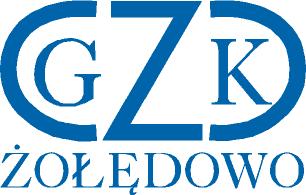 Żołędowo, dnia 23.07.2021 r.Informacja z otwarcia ofertWykonanie remontów cząstkowych nawierzchni bitumicznych dróg gminnych na terenie Gminy OsielskoGZK.271.10.2021Lp.WykonawcaCena brutto oferty1.ZUK Juliusz, Roman Pilarski s.c.ul. Młyńska 22, 89-Nakło n. NoteciąNIP: 5581823207185.888,01 zł2.ProjBud DrogownictwoSpółka z ograniczona odpowiedzialnością ul. Jagiellońska 1, 85-067 BydgoszczJarosław JasińskiNIP: 9671430117 124.872,68 zł